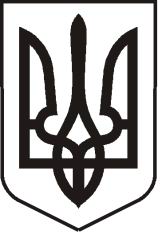 УКРАЇНАЛУГАНСЬКА   ОБЛАСТЬПОПАСНЯНСЬКА  МІСЬКА  РАДАВИКОНАВЧИЙ КОМІТЕТРIШЕННЯ29 березня 2016 року                     м. Попасна		                               № 39Про організацію та проведення щорічного міського конкурсу «Гордість Попасної - 2016»З метою підтримки розвитку економічного, духовного, культурного потенціалу міста, виявлення обдарованих, суспільно активних громадян – мешканців міста, колективів, підприємств (незалежно від форми власності), які внесли особистий   або колективний вклад  у  справу укріплення соціально-економічного та культурного розвитку міста Попасна у різних сферах діяльності, керуючись Законом України «Про місцеве самоврядування в Україні»,  виконавчий комітет Попаснянської міської ради  ВИРІШИВ:1. Провести у 2016 році міський конкурс «Гордість Попасної -2016».2.Затвердити Положення про міський конкурс «Гордість Попасної-2016»  (додаток1).3.Затвердити  склад   експертної комісії міського конкурсу «Гордість Попасної- 2016» (додаток 2).4.Нагородження переможців  провести під час урочистостей загальноміського свята Дня    міста у вересні 2016 року.5.Дане рішення опублікувати в засобах масової інформації.6.Контроль  за   виконанням  даного рішення покласти   на  заступника міського голови Гапотченко І.В.          Міський голова                                                                      	Ю.І. Онищенко                                                                                                          Додаток 1
                                                                                                          до рішення виконкому
                                                                                                          міської ради
                                                                                                          29.03.2016 № 39

                                                                    Положення
                                    про міський конкурс «Гордість Попасної -2016»

1. Це Положення визначає порядок, умови проведення та підбиття підсумків конкурсу «Гордість Попасної - 2016» в м. Попасна (далі - Конкурс).

2. Загальне керівництво і розгляд запропонованих кандидатур номінантів проводить експертна комісія (далі - комісія).

3. У Конкурсі беруть участь особи, які постійно проживають або здійснюють свою діяльність на території м. Попасна.

4. Висунення  претендентів на Конкурс здійснюється колективами підприємств, організацій та установ  міста Попасна усіх форм власності, громадськими організаціями міста, міським головою, депутатами міської ради, членами виконкому міської ради.5. Заявки на участь в Конкурсі по кожному претенденту подаються секретарю експертної комісії до 15 липня 2016 року за адресою: м.Попасна, вул. Мічуріна,1, виконком Попаснянської міської ради.

6. Заявка обов'язково включає:
а) відомості про претендента (прізвище, ім'я, по батькові; число, місяць і рік народження; місце роботи або членства в організації із зазначенням адреси організації та займаної посади; адреса місця проживання, домашній та службовий телефони), завірені керівником організації та головою профспілкового комітету,  із зазначенням номінації;
б)довідки-характеристики досягнень претендента, підписані керівником організації та головою профспілкового комітету за основним місцем роботи претендента (керівником громадської організації);
в) довідки про історію, розвиток, досягнення підприємства, організації, установи, підписані керівником організації та головою профспілкового комітету.

7. Конкурс проводиться за такими номінаціями:
«Підприємство року»,
«Керівник року»,
«За особистий внесок у розвиток культури і духовності міста»,
«За особистий внесок у виховання підростаючого покоління»,
«За особливі успіхи в охороні здоров'я, милосердя та соціальний захист населення»,
«За особливі успіхи у навчанні»,«За високі спортивні досягнення»,
«За творчі досягнення в літературі, журналістиці, краєзнавстві»,
«За досягнення в охороні навколишнього середовища, благоустрій міста»,
«За особливі заслуги в благодійництві, меценатстві і спонсорстві»,
«За  плідну громадську діяльність»,
«За значний внесок у соціально-економічний розвиток міста»,
«За охорону громадського порядку та безпеку життя громадян міста»,«За краще обслуговування мешканців міста».

8. У кожній номінації визначається переможець. Переможець Конкурсу в номінації нагороджується дипломом та цінним подарунком.

9. Критерії присвоєння номінації:

«Підприємство року» - за стабільну роботу підприємства, зростання обсягів виробництва, збереження та створення робочих місць.
«Керівник року» - присвоюється підприємцю або керівнику підприємства, установи, організації , що забезпечив досягнення  стабільних економічних показників у виробництві та наданні послуг на основі інноваційних технологій, а також стабільний рівень оплати праці та надання соціальних гарантій працівникам.
«За особистий внесок у розвиток культури і духовності регіону» - за особливі досягнення у пропаганді, розвитку культури, діяльність по відродженню духовних цінностей.
«За особистий внесок у виховання підростаючого покоління» - присвоюється педагогічному працівнику, керівнику навчально-виховного закладу за виявлену турботу про підростаюче покоління, внесок у виховання дітей,сприяння у розвитку патріотичного виховання молоді, досягнення в підготовці учнів, високу ступінь володіння технікою та методикою уроку, а також за впровадження нових педагогічних прийомів у передачі знань.«За особливі успіхи в охороні здоров'я, милосердя та соціального захисту населення» - присвоюється працівнику медичного закладу, установи соціальної сфери за досягнуті успіхи у справі збереження здоров'я громадян, соціального захисту населення  і який отримав визнання громадськості.
«За особливі успіхи у навчанні» - присвоюється учню за видатні досягнення в навчанні, неодноразову перемогу на  олімпіадах різних рівнів. «За високі спортивні досягнення» - присвоюєтьсяспортсменуза значні спортивні успіхи на міському, обласному, державному та міжнародному рівнях.
«За творчі досягнення в літературі, журналістиці, краєзнавстві» - присвоюється письменнику, працівнику засобів масової інформації, краєзнавцю за високохудожню творчість, глибоке та об'єктивне висвітлення історії, культури і соціально-економічних проблем м. Попасна.
«За досягнення в охороні навколишнього середовища, благоустрій міста» - присвоюється за особливий внесок у справу охорони навколишнього середовища, озеленення, успіхи у благоустрої міста.
«За особливі заслуги в благодійництві, меценатстві і спонсорстві» - за особистий внесок у справу доброчинності, безкорисливої допомоги нужденним, меценатство і спонсорство.
«За багаторічну плідну громадську діяльність» - за активну життєву позицію, ініціативність, участь у громадському житті міста.
«За значний внесок у соціально-економічний розвиток міста» - присвоюється за значний внесок у соціально-економічний розвиток міста Попасна.
«За охорону громадського порядку, безпеку життя та захист законних прав та інтересів громадян міста» - присвоюється працівникам служби МНС, правоохоронних органів, органів прокуратури, суду, військовослужбовцям та громадянам за вагомий внесок у справу охорони громадського порядку, безпеки життя і захист законних прав та інтересів громадян міста.«За краще обслуговування мешканців міста» - за високу якість,культуру  обслуговування мешканців міста  у сфері торгівлі, побутових, комунальних, транспортних  послуг.10. Всі заявки, що надійшли групуються за номінаціями і направляються для розгляду експертною комісією. Рішення експертної комісії про фіналістів приймається до 5 серпня 2016 року.

11. Вручення дипломів «Гордість Попасної - 2016» переможцям за номінаціями проводиться під час урочистих заходів загальноміського свята День міста.


Заступник міського голови                                                                    І.В. Гапотченко                                                                                     Додаток 2
                                                                                                           до рішення виконкому
                                                                                         міської ради
                                                                                                29.03.2016 № 39
СКЛАДекспертної комісії міського конкурсу «Гордість Попасної -2016» Голова комісії:	ОнищенкоЮрій Іванович    -    міський головаЗаступник голови комісії:Гапотченко Ірина Вікторівна – заступник міського головиСекретар комісії:	ВисоцькаНаталія Олександрівна – начальник організаційного відділу виконкому міської радиЧлени комісії:Бондаренко Світлана Іванівна -  депутат міської радиВодолазькаТетяна Федорівна - член виконкому міської радиКулік Любов Анатоліївна – керуючий справами виконкому міської радиНестеренко Ярослав Юрійович  – головний редактор газети «Попаснянскийвестник» (за згодою)ХащенкоДмитро Вікторович – заступник міського голови    Заступник міського голови                                                                     І.В. Гапотченко